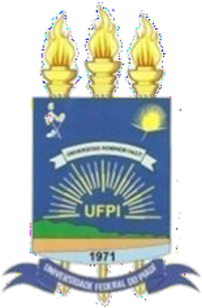 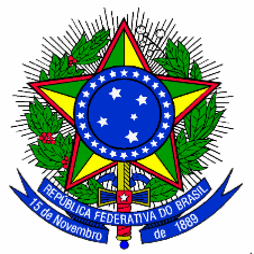 MINISTÉRIO DA EDUCAÇÃO UNIVERSIDADE FEDERAL DO PIAUÍ PRÓ-REITORIA DE ENSINO DE GRADUAÇÃO Coordenadoria de Administração Acadêmica Complementar-CAACCoordenação do Curso de Geografia -CCGEO–PROGRAMA DE MONITORIA– ANEXO IPeríodo Letivo: 2020.3I – DADOS DE IDENTIFICAÇÃO DO ALUNO Nome:  ________________________________________________________________________________________ Curso:  ______________________________________________ - Matrícula:  _______________________________ Registro Geral:  _____________________ - Órgão Expedidor:  _________/______ - Expedição: _____/_____/______ C.P.F.:  _______________________________________________ - Emissão:  ____/____/_____ Endereço Residencial:  _________________________________________________________________________________________________________________________________________________________________________ Bairro:  _________________________ - Cidade:  ______________________________________________________ Estado:___________ - CEP:  _______________________________ Telefone Residencial:  _____________________ Telefone Celular:  ____________________________ e-mail:_____________________________________________ ______________________________________________________________________________________________ Banco__________________________- Agência Bancária:  ___________ - Nº da Conta Corrente:  _______________ II - INFORMAÇÕES NECESSÁRIAS AO PROCESSO SELETIVO DO PERÍODO LETIVO: 2020.3(Anexar Histórico Escolar atualizado e Confirmação de Matrícula do período letivo em que exercerá a Monitoria) Disciplina que Pretende ser Monitor:  ________________________________________________________ Coordenador de Curso:  ___________________________________________________________________ Modalidade de Monitoria que Solicita: (      ) Remunerada ?                (      ) Não Remunerada ? Período em que Cursou a Disciplina:  _____________/______ - Nota de Aprovação na Disciplina: ________Índice de Rendimento Acadêmico (IRA):  __________ - Já Foi Monitor da Disciplina:  (      ) Sim       Não (      ) Disciplinas a serem Cursadas no Período Letivo da Monitoria:  ______________________________________________________________________________________________ _________________________________________________________________________________________________________________________________________________________________________________________ Turnos e Horários Disponíveis para Exercer a Monitoria:  ______________________________________________________________________________________________ ____________________________________________________________________________________________________________________________________________________________________________________________ ▪Habilidade com uso das tecnologias: Plataforma Moodle (    ) Plataforma Google Classroom (   )  Plataformas Google Meet, ZoonHangout, etc (   ) Outras: Tem facilidade com o manuseio de tecnologias? _________________________________________________III – DECLARAÇÃO DE NÃO POSSUIR OUTRO TIPO DE BOLSA DA UFPI OU DE ÓRGÃOS CONVENIADOS  Declaro para fins de prova e aquisição de Monitoria que:  __________________________________________________________________________________________________________________________________________________________________________________________________________________________________________________________________________________________ Teresina(PI), ________ de ___________________ de 20____. ___________________________________________________ Assinatura do Aluno OBS:  Esta Ficha de Inscrição deve ser preenchida com todos os dados solicitados, de forma legível, sem emendas e sem rasuras e enviada juntamente com a documentação comprobatória para o e-mail da Coordenação de Curso (coordgradgeografia@ufpi.edu.br), de acordo com o item 7.1 deste EditalFICHA DE INSCRIÇÃO NO PROCESSO SELETIVO 